Tehnični list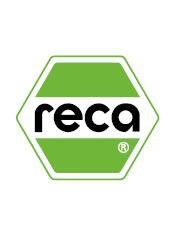 Oznaka		reca R MopLastnostiTip zrn:		Keramika/cirkonijev korundGranulacija:		40, 60, 80Nosilec:		Posebna elastična umetna masa, primerna za stik z živiliPremer:		115 mm, 125 mmAtestirano po:	SIST EN 13743 - Varnostne zahteve za brusna sredstva na podlagah, obodna hitrost: 80 m/sPriporočena uporabaMaterial:		Visokolegirano jeklo/kromovo jeklo/krom-nikljevo jekloNačin uporabe:	Ročni strojiPrednostivisokotehnološki keramični/cirkonijev brusni disk za visoko zmogljivo brušenje jekel in nerjavnih jekelvisoka hitrost odstranjevanja materiala na jeklih in nerjavnih jeklihnosilec iz posebne elastične umetne mase, primerne za stik z živilienostavno rezanje z dušenjem vibracijpopolna uporaba vseh abrazivnih lamel zaradi hkratne obrabe nosilca